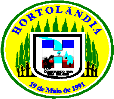 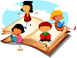 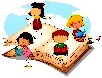 Referências :    https://www.baixelivros.com.br/literatura-infantil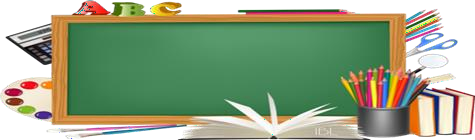 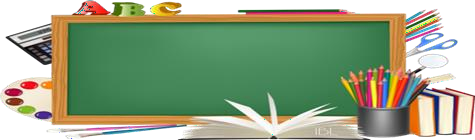 quadro de rotinas diárias